教教科〔2020〕47号河 南 省 教 育 厅关于河南省教育科学“十三五”规划2020年度一般课题申报工作的通知各省辖市、济源示范区、省直管县（市）教育局，各高等学校、省属中等专业学校，厅机关各处室，厅直属各单位（学校）：现将河南省教育科学“十三五”规划 2020 年度一般课题申报工作有关事宜通知如下：一、总体要求（一）申报教育科学规划课题的指导思想是，高举中国特色社会主义伟大旗帜，以习近平新时代中国特色社会主义思想为指导，深入贯彻党的十九大和十九届二中、三中、四中全会精神，落实全国教育大会和全省教育大会精神，以加快我省教育现代化、建设教育强省、办好人民满意的教育为主攻方向，聚焦全面深化教育改革、持续提高教育质量面临的实际问题，努力体现鲜明的时代特征、问题导向和创新意识，着力推出高水平、有特色的教育科研成果。（二）教育科学规划课题基础研究要密切跟踪国内外学术发展和学科建设的前沿和动态，着力推进学科体系、学术体系、话语体系建设和创新，力求具有原创性、开拓性和较高的学术思想价值；应用研究要立足党和国家教育事业发展需要，聚焦我省教育改革和发展中具有全局性、战略性和前瞻性的理论与实践问题，力求具有现实性、针对性和较强的决策参考价值。（三）结合新冠肺炎疫情的发生和防控，鼓励申报以“疫情与教育”为主题的课题，着力研究疫情给学校教育带来的影响，探索解决相关问题的对策，促进我省教育教学改革的不断深化，切实把教育科研做在中原大地上，做在新时代教育改革发展的关键节点上。（四）教育科学规划一般课题不设课题指南，课题名称由申请人自拟。自拟课题名称的表述应科学、严谨、规范、简明，一般不加副标题。二、申报条件（一）课题申请单位须符合以下条件：了解河南省教育科学规划领导小组办公室（以下简称省教科规划办）的有关管理规定；能够提供开展课题研究的必要条件，支持课题组开展研究并承诺信誉保证；在以往的课题研究管理中认真负责，效果良好。（二）课题申请人须符合以下条件：具有独立开展研究和组织开展研究的能力，能够承担实质性研究工作；具有副高级以上（含）专业技术职称（职务）或博士学位或副处级以上（含）行政职务。不具备应有专业技术职称、学位或职务的，高等学校或省辖市以上教育教学研究部门须有两名具有正高级职称的专家书面推荐，中专、中小学、幼儿园须有两名具有副高级以上职称的专家书面推荐；课题主持人同年度只能申报一项省教科规划课题，且不能作为课题组成员参与其他省教科规划课题的申请；课题组成员同年度最多参与两项省教科规划课题的申请；已主持承担全国教科规划课题、省教科规划课题未结项者，不能申报；全日制在读研究生不能作为课题主持人申报。三、信用管理（一）本年度立项课题需在1-2年内完成。研究期限自课题批准立项之日算起，延期结项或课题组人员调整需报省教科规划办批准。（二）课题承担单位要履行承诺，保证科研信誉。获准立项的课题主持人在课题研究期间要遵守相关规定，履行约定义务，按期完成研究任务。（三）课题研究的最终成果实行课题结项鉴定制度，鉴定结果予以公布。（四）课题研究、结项鉴定有不良信誉者，课题主持人3年内不得申报省教育科学规划课题。四、材料要求（一）课题申报实行总量控制、动态管理（根据申报单位教师数量、上年度实际申报课题数及课题结项情况等），各单位申报课题数量分配见附件1。（二）《河南省教育科学“十三五”规划一般课题申请评审书》（见附件2）纸质文本1份，《课题设计论证》活页1份， 分别单独装订。（三）《河南省教育科学“十三五”规划2020年度一般课题申报汇总表》（见附件3）纸质文本2份，由报送单位认真核实汇总填报（即使申报1个课题也要填报）。五、材料报送（一）各申请单位负责申报课题的审核、汇总及报送（单位代码见附件1），省教科规划办不受理个人申报。（二）报送单位将附件2、附件3纸质材料汇总报送省教科规划办。报送电子邮件须在邮件“主题”栏中注明“课题评审+单位+份数”。电子稿单位文件夹名按照“报送单位代码+单位名称”打包发送到邮箱：hnsjkcg@163.com。单位文件夹内包含若干个人文件夹，个人文件夹名为“单位内排序+ 姓名”，单位内排序务必和汇总表排序一致。（三）材料受理时间：4月20日，本科高校、厅直属单位（学校）；4月21日至22日，高职高专学校、省属中专；4月23 日，省辖市、省直管县（市）。逾期不予受理。根据新冠肺炎疫情防控要求，报送纸质材料可酌情采用邮寄或快递方式。六、信息发布本通知及所附表格在河南省教育厅网站（http://www.haedu.gov.cn）和河南教育科研网（http://www.hnedur.com）上公布，可上网查阅下载。课题评审结果也将在上述网站发布。联系电话：0371—65900037；地址：郑州市顺河路29号院521室；联系人：郭郑州、王惠娟、徐万山。附件：1.河南省教育科学“十三五”规划课题申报单位代        码及2020年度一般课题申报配额      2.河南省教育科学“十三五”规划一般课题申请评        审书      3.河南省教育科学“十三五”规划2020年度一般课        题申报汇总表                           　　2020年2月26日附件1河南省教育科学“十三五”规划课题申报单位代码及2020年度一般课题申报配额附件2河南省教育科学“十三五”规划一般课题申请评审书课题名称：                        课题主持人：                        主持人单位：                        填表日期：                        河南省教育科学规划领导小组办公室 制2020年2月填 表 说 明一、请使用计算机如实准确填写各项内容，封面左上方“编号”栏不填。用A4纸双面印制，左侧装订。二、每项课题主持人仅限1名，主要参加者（不包括主持人）最多不得超过5人。三、联系方式电话：0371—65900037，邮箱：hnsjkcg@163.com地址：郑州市金水区顺河路29号521室，邮编：450003一、数据表二、主持人和课题组主要成员近三年取得的与本课题有关的成果注：请提供论文、著作的封面、目录、版权页复印件。三、主持人和课题组主要成员近三年主持的与本课题有关的课题 注：研究课题如已结题，请提供课题结题相关证书、证明复印件。四、课题设计论证注：本栏可加页。五、完成课题的可行性分析注：本栏可加页。六、预期研究成果七、推荐人意见八、主持人单位意见九、报送单位意见十、专家评审意见十一、河南省教育科学规划领导小组办公室审批意见《课题设计论证》活页    填表说明：本活页供匿名评审使用，编号由省教科规划办填写。填写时不得出现课题主持人和课题组成员的姓名、单位名称等信息，统一用×××、××××××代表。否则，一律不进入评审程序。课题名称(必填)：课题设计论证注：本栏可加页。完成课题的可行性分析注：本栏可加页。附件3河南省教育科学“十三五”规划2020年度一般课题申报汇总表(必填)报送单位（签章）：                            负责人：            手机：                   年   月   日详细通讯地址:                                                                         邮政编码：注意事项：1.本表由申报人填写（立项通知书据此打印），报送单位须认真核实汇总。          2.序号由报送单位填写，须与报送文本材料排序一致。          3.汇总表上报一式两份。河南省教育厅办公室      主动公开     2020年3月2日印发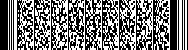 代码单     位配额（项）101郑州市180102开封市70103洛阳市95104平顶山70105安阳市70106鹤壁市30107新乡市80108焦作市60109濮阳市70110许昌市75111漯河市35112三门峡市35113南阳市120114商丘市75115信阳市100116周口市75117驻马店市70118济源市20119巩义10120兰考10121汝州10122滑县10123长垣10124邓州12125永城10126固始12127鹿邑10128新蔡10201郑州大学25202河南大学25203河南农业大学25204河南师范大学25205河南理工大学18206河南科技大学10207河南工业大学16208华北水利水电大学20209郑州轻工业大学15210河南财经政法大学10211中原工学院20212河南中医药大学25213新乡医学院20214郑州航空工业管理学院20215河南科技学院10216信阳师范学院20217洛阳师范学院18218安阳师范学院18219南阳师范学院18220商丘师范学院7221周口师范学院18222黄淮学院10223平顶山学院12224许昌学院25225新乡学院12226郑州师范学院20227南阳理工学院10228洛阳理工学院8229安阳工学院20230河南牧业经济学院25231信阳农林学院5232郑州工程技术学院15233河南工学院10234河南工程学院10235河南财政金融学院8236河南城建学院18237河南警察学院10238铁道警察学院5239黄河科技学院20240郑州科技学院20241河南大学民生学院10242郑州升达经贸管理学院20243郑州财经学院15244河南师范大学新联学院20245信阳学院20246安阳学院15247新乡医学院三全学院20248河南科技学院新科学院8249郑州工商学院10250中原工学院信息商务学院20251郑州商学院5252黄河交通学院18253商丘工学院13254商丘学院20255郑州工业应用技术学院20256河南广播电视大学18257郑州西亚斯学院20258郑州大学体育学院10259郑州轻工业学院易斯顿美术学院10301河南检察职业学院3302河南医学高等专科学校10303河南交通职业技术学院6304河南经贸职业学院6305河南建筑职业技术学院10306河南林业职业学院3307河南农业职业学院8308河南轻工职业学院5309河南水利与环境职业学院3310河南司法警官职业学院3311河南推拿职业学院5312河南物流职业学院10313河南信息统计职业学院5314河南艺术职业学院6315河南应用技术职业学院8316河南职业技术学院10317河南质量工程职业学院3318河南测绘职业学院15319河南地矿职业学院6320河南工业和信息化职业学院8321河南工业贸易职业学院5322河南工业职业技术学院10323河南护理职业学院3324河南机电职业学院10325郑州电力高等专科学校10326郑州铁路职业技术学院10327郑州幼儿师范高等专科学校5328郑州职业技术学院10329郑州旅游职业学院6330郑州财税金融职业学院10331郑州城市职业学院7332郑州电力职业技术学院10333郑州电子信息职业技术学院3334郑州工业安全职业学院3335嵩山少林武术职业学院8336郑州黄河护理职业学院3337郑州理工职业学院3338郑州商贸旅游职业学院3339郑州澍青医学高等专科学校8340郑州卫生健康职业学院8341郑州信息工程职业学院3342郑州信息科技职业学院3343开封大学10344黄河水利职业技术学院10345开封文化艺术职业学院10346洛阳科技职业学院3347洛阳职业技术学院10348平顶山工业职业技术学院10349平顶山文化艺术职业学院3350平顶山职业技术学院3351安阳幼儿师范高等专科学校10352安阳职业技术学院10353鹤壁能源化工职业学院3354鹤壁汽车工程职业学院10355鹤壁职业技术学院8356新乡职业技术学院10357焦作大学10358焦作师范高等专科学校8359焦作工贸职业学院5360漯河食品职业学院5361漯河医学高等专科学校10362漯河职业技术学院6363南阳医学高等专科学校10364南阳农业职业学院5365南阳职业学院3366濮阳医学高等专科学校3367濮阳职业技术学院10368许昌电气职业学院5369许昌陶瓷职业学院3370许昌职业技术学院8371三门峡社会管理职业学院3372三门峡职业技术学院10373商丘医学高等专科学校3374商丘职业技术学院10375信阳航空职业学院3376信阳涉外职业技术学院3377信阳职业技术学院10378周口科技职业学院8379周口职业技术学院6380驻马店幼儿师范高等专科学校10381驻马店职业技术学院3382济源职业技术学院7383永城职业学院7384长垣烹饪职业技术学院6401河南电力工业学校3402河南省化学工业学校3403河南省电子科技学校3404北京印刷学院郑州电脑艺术中专3405河南省轻工业学校3406郑州大学附属卫生学校3407河南省广播电视中等专业学校3408河南省信息管理学校3409河南省理工中等专业学校3410河南省郑州水利学校3411河南省工业学校5412河南省外贸学校5413河南省工艺美术学校3414河南省农业广播电视学校3415河南省工业设计学校5416河南省民政学校3417河南省商务中等职业学校5418中国共产主义青年团河南省团校3419河南省财经学校3420河南省会计学校3421河南省司法学校3422河南省幼儿师范学校5423河南省电子商务职业学校3424河南省民族中等专业学校3425河南信息工程学校3426河南省人民医院附属护士学校3427河南省中华会计函授学校3428河南省经济技术中等职业学校3429河南省新闻出版学校3430河南省体育运动学校3431河南机电学校3432河南省工商行政管理学校3433洛阳有色金属工业学校3434河南省洛阳经济学校3435洛阳铁路信息工程学校5436河南煤炭卫生学校3437河南省工业科技学校3438河南省经济贸易成人中等专业学校3439河南工程技术学校3440河南省三门峡黄金工业学校3441河南省经济管理学校3442河南省水利水电学校3443河南省交通职业中等专业学校3444河南省驻马店财经学校3501厅机关5502省招办5503省教育报刊社5504省教育技术装备中心5505省电教馆5506省教科院5507省基础教研室5508省教育厅机关服务中心3509省成教室3510省职业教研室3511省教育信息中心3512省学生资助管理中心3513河南省实验中学5514河南省第二实验中学5515河南省实验小学5516河南省实验幼儿园5合计3150编号课题名称课题名称关 键 词关 键 词主持人姓名主持人姓名性别民族出生年月出生年月行政职务行政职务专业技术职称专业技术职称专业技术职称研究专长研究专长最后学历最后学历最后学位最后学位最后学位工作单位工作单位电子信箱电子信箱电子信箱通讯地址通讯地址邮政编码邮政编码联系电话联系电话办公电话：                  手机：办公电话：                  手机：办公电话：                  手机：办公电话：                  手机：办公电话：                  手机：办公电话：                  手机：办公电话：                  手机：办公电话：                  手机：办公电话：                  手机：办公电话：                  手机：主要成员姓  名出生年月专业技术职称专业技术职称研究专长研究专长研究专长学历学位学历学位工 作 单 位工 作 单 位主要成员主要成员主要成员主要成员主要成员预计完成时   间预计完成时   间成 果 名 称作  者成果形式发表刊物或出版单位发表或出版时间课  题  名  称主持人批准时间批准单位完成情况1.本课题核心概念的界定，国内外研究历史与现状述评，选题意义及研究价值；2.本课题的研究目标、研究内容、研究假设和拟创新点；3.本课题的研究思路、研究方法、技术路线和实施步骤。（限3000字内）1.已取得相关研究成果的社会评价（引用、转载、获奖及被采纳情况），主要参考文献（限填10项）；2.主要参加者的学术背景和研究经验、组成结构（如职务、专业、年龄等）；3.完成课题的保障条件（如研究资料、实验仪器设备、配套经费、研究时间及所在单位条件等）。（限1500字内）主 要 阶 段 性 成 果 （限 报 10 项）主 要 阶 段 性 成 果 （限 报 10 项）主 要 阶 段 性 成 果 （限 报 10 项）主 要 阶 段 性 成 果 （限 报 10 项）主 要 阶 段 性 成 果 （限 报 10 项）序号研究阶段(起止时间)阶 段 成 果 名 称成果形式负责人最 终 研 究 成 果（限 报 3 项）最 终 研 究 成 果（限 报 3 项）最 终 研 究 成 果（限 报 3 项）最 终 研 究 成 果（限 报 3 项）最 终 研 究 成 果（限 报 3 项）序号完成时间最 终 成 果 名 称成果形式负 责 人    不具备申报资格的申请人，须由专家推荐。推荐人须如实介绍课题主持人的科研态度、专业水平、科研能力和科研条件等。第一推荐人姓名：         专业技术职称：          研究专长：推荐人工作单位：推荐人签章（须本人亲笔签名或本人印章）第一推荐人姓名：         专业技术职称：          研究专长：推荐人工作单位：推荐人签章（须本人亲笔签名或本人印章）本单位完全了解河南省教育科学规划领导小组办公室的有关管理规定，完全意识到本声明的法律后果由本单位承担。保证课题主持人之申请书所填写的内容完全属实，课题主持人和参加者的政治素质和业务能力适合承担该课题的研究工作；本单位能够提供完成课题所需的时间和条件；本单位同意承担课题的管理职责和信誉保证。                          公      章： 负责人签章：                                          年     月     日本单位完全了解河南省教育科学规划领导小组办公室的有关管理规定，完全意识到本声明的法律后果由本单位承担。保证课题申报的真实性，认可课题申报人及其所在单位的申报资格，同意上报河南省教育科学规划领导小组办公室。                          公      章： 负责人签章：                                          年     月     日                         专家组长签章：                                       年     月     日                          公      章： 负责人签章：                                          年     月     日                          公      章： 负责人签章：                                          年     月     日                          公      章： 负责人签章：                                          年     月     日编号1.本课题核心概念的界定，国内外研究历史与现状述评、选题意义和研究价值；2.本课题的研究目标、研究内容、研究假设和拟创新点；3.本课题的研究思路、研究方法、技术路线和实施步骤。（限3000字内） 1.已取得的相关研究成果及其社会评价（引用、转载、获奖及被采纳情况），主要参考文献（相关研究成果、主要参考文献两类限填20项）； 2.主要参加者的学术背景和人员结构（职务、专业、年龄）； 3.完成课题的保障条件（如研究资料、实验仪器设备、配套经费、研究时间及所在单位条件等）。（限1500字内）序号申报课题名称申报人申报人单位课题组成员完成时间